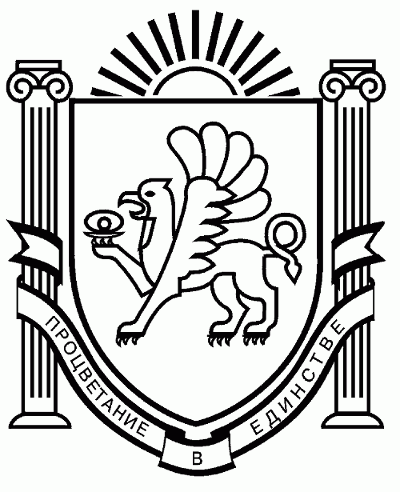 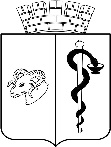 АДМИНИСТРАЦИЯ ГОРОДА ЕВПАТОРИИРЕСПУБЛИКИ КРЫМПОСТАНОВЛЕНИЕ___________ 										№ _________ЕВПАТОРИЯО внесении изменений в постановление администрации города Евпатории Республики Крым от 21.12.2023 №3923-п«Об утверждении  Порядка оказанияразовой материальной помощи гражданам на проведение текущего или капитального ремонта жилых и нежилых помещений, которые повреждены в результатеприродной чрезвычайной ситуации регионального характера»   В соответствии со статьей 37 Федерального закона от 06.10.2003                №131-ФЗ «Об общих принципах организации местного самоуправления в Российской Федерации», статьёй 31 Закона Республики Крым от 21.08.2014 №54-ЗРК «Об основах местного самоуправления в Республики Крым», руководствуясь Уставом муниципального образования городской округ Евпатория Республики Крым, во исполнение письма Министерства жилищной политики и государственного строительного надзора    Республики Крым от 07.05.2024 №01-34/8690/3.3, администрация города Евпатории Республики Крым п о с т а н о в л я е т:  Внести изменения в пункт 1 постановления администрации города Евпатории Республики Крым от 21.12.2023 №3923-п, изложив Порядок оказания разовой материальной помощи гражданам на проведение текущего или капитального ремонта жилых или нежилых помещений, которые повреждены в результате природной чрезвычайной ситуации регионального характера в новой редакции. Прилагается.Признать утратившим силу постановление администрации города Евпатории Республики Крым от 29.01.2024 №104-п «О внесения изменений в Порядок оказания разовой материальной помощи гражданам на проведение текущего или капитального ремонта жилых или нежилых помещений, которые повреждены в результате природной чрезвычайной ситуации регионального характера, утвержденный постановлением администрации города Евпатории Республики Крым от 21.12.2023 №3923-п».   3. Настоящее постановление вступает в силу со дня его обнародования на официальном портале Правительства Республики Крым – http://rk.gov.ru в разделе: «Муниципальные образования», подраздел – «Евпатория», а также на официальном сайте муниципального образования городской округ Евпатория Республики Крым - http://my-evp.ru в разделе «Документы», подраздел «Документы администрации»  в информационно - телекоммуникационной сети общего пользования и подлежит опубликованию информационного сообщения о нём в печатных средствах массовой информации, учрежденных органом местного самоуправления городского округа Евпатория.      4. Контроль за исполнением настоящего постановления оставляю                     за собой.Врио главы администрации городаЕвпатории Республики Крым                                                            А.Ю. Юрьев УТВЕРЖДЕНпостановлением администрации города Евпатории Республики Крым от __________№ __________                                                       ПОРЯДОКоказания разовой материальной помощи гражданам на проведение текущего или капитального ремонта жилых и нежилых помещений, которые повреждены в результате природной чрезвычайной ситуации регионального характера 1. Настоящий Порядок определяет механизм расходования средств бюджета Республики Крым, предусмотренных на оказание разовой материальной помощи гражданам на проведение текущего или капитального ремонта жилых и нежилых помещений, которые повреждены в результате природной чрезвычайной ситуации регионального характера (далее – материальная помощь).2. Право на получение материальной помощи имеют граждане:2.1. Которые используют для проживания нежилые помещения, поврежденные в результате природной чрезвычайной ситуации регионального характера и требуют проведение капитального ремонта;2.2. Которые используют для проживания нежилые помещения, поврежденные в результате природной чрезвычайной ситуации регионального характера и требуют проведение текущего ремонта;2.3. Жилые помещения которых повреждены в результате природной чрезвычайной ситуации регионального характера и требуют текущего ремонта;2.4. Жилые помещения которых повреждены в результате природной чрезвычайной ситуации регионального характера и требуют капитального ремонта при отсутствии права на получение соответствующих выплат, предусмотренных постановлением Совета министров Республики Крым от 15 сентября 2021 года № 530 «О предоставлении выплат гражданам, жилые помещения которых утрачены и (или) повреждены в результате чрезвычайных ситуаций природного и техногенного характера, а также в результате террористических актов и (или) при пресечении террористических актов правомерными действиями, возникшими на территории Республики Крым» (далее – постановление                   № 530);2.5. Жилые помещения которых повреждены в результате природной чрезвычайной ситуации регионального характера и требуют капитального ремонта в соответствии с постановлением № 530.3. Материальная помощь предоставляется в случае, если жилые помещения:3.1. На момент их повреждения не застрахованы по программе организации возмещения ущерба, причиненного расположенным на территории субъекта Российской Федерации жилым помещениям граждан, с использованием механизма добровольного страхования, утвержденной органом государственной власти субъекта Российской Федерации в соответствии с пунктом 1 статьи 11.1 Федерального закона от 21 декабря 1994 года № 68-ФЗ «О защите населения и территорий от чрезвычайных ситуаций природного и техногенного характера»;3.2. На момент обращения за материальной помощью зарегистрированы в Едином государственном реестре недвижимости.4. Материальная помощь предоставляется на проведение текущего или капитального ремонта жилых и нежилых помещений, которые повреждены в результате природной чрезвычайной ситуации регионального характера в размере:4.1. Указанном в сметной стоимости, которая определяется исходя из фактической площади поврежденных конструкций – для граждан, указанных в подпунктах 2.1.-2.3. пункта 2 настоящего Порядка; 4.2. Стоимости капитального ремонта, рассчитанной как произведение общей площади поврежденного помещения, указанной в правоустанавливающих документах на момент такого повреждения и стоимости капитального ремонта 1 кв. метра, равном 7 тыс. рублей – для граждан, указанных в подпунктах 2.4. - 2.5. пункта 2 настоящего Порядка.5. Администрация города Евпатории Республики Крым не позднее
3 рабочих дней со дня получения от Министерства жилищной политики и государственного строительного надзора Республики Крым (далее – Министерство) информации об отсутствии у граждан, указанных
в подпункте 4 пункта 2 настоящего Порядка, права на получение соответствующих выплат, предусмотренных постановлением № 530, направляет уведомление гражданам о возможности обратиться за получением материальной помощи.Информация об отсутствии у граждан, указанных
в подпункте 4 пункта 2 настоящего Порядка, права на получение соответствующих выплат, предусмотренных постановлением № 530, направляется Министерством в случае установления Управлением Федеральной службы государственной регистрации, кадастра и картографии по Республике Крым и Севастополю несоответствия граждан требованиям постановления № 530.6. Для получения материальной помощи, граждане, указанные
в пункте 2 настоящего Порядка, должны быть включены в один из списков по форме согласно приложениям 1 - 5 к настоящему Порядку (далее – Списки).7. Для включения в один из Списков граждане, указанные в пункте 2 настоящего Порядка, подают в структурное (отраслевое) подразделение органа местного самоуправления муниципального образования в Республике Крым, осуществляющее реализацию полномочий в сфере формирования и использования муниципального жилищного фонда, обеспечения условий для осуществления гражданами права на жилище по месту нахождения жилого или нежилого помещения (далее - структурное подразделение органа местного самоуправления в жилищной сфере), заявление по форме согласно приложению 6 к настоящему Порядку.К заявлению прилагаются следующие документы:7.1. Копия документа, удостоверяющего личность гражданина (паспорт гражданина Российской Федерации, свидетельство о рождении ребенка в возрасте до 14 лет);7.2. Копия документа, подтверждающего факт изменения фамилии, имени или отчества (в случае наличия соответствующего факта изменения);7.3. Решение суда, вступившее в законную силу, о возложении обязанности на включение в Список для получения материальной помощи - при наличии такого решения;7.4. Согласие всех участников общей собственности на поврежденное помещения на предоставление материальной помощи одному из участников общей собственности.Граждане, указанные в подпунктах 2.1. и 2.2. пункта 2 настоящего Порядка, дополнительно предоставляют:- копии правоустанавливающих документов на нежилые помещения;- копии документов на земельный участок, на которых расположены объекты, не относящиеся к жилищному фонду – при наличии.8. Структурным подразделением органа местного самоуправления в жилищной сфере в течение 2 рабочих дней со дня регистрации заявления с приложенными к нему документами запрашиваются в рамках межведомственного информационного взаимодействия сведения:о страховом номере индивидуального лицевого счета в системе обязательного пенсионного страхования гражданина - от территориального органа Фонда пенсионного и социального страхования Российской Федерации по Республике Крым;о недвижимом имуществе, содержащемся в Едином государственном реестре недвижимости – из Единого государственного реестра недвижимости) / посредством единой системы межведомственного электронного взаимодействия.Заявитель вправе по своей инициативе представить сведения, указанные в настоящем пункте.9. Заявление и документы, указанные в пункте 7 настоящего  Порядка прилагаются к заявлению с предъявлением оригиналов для обозрения. Копии документов заверяются в установленном законом порядке. Оригиналы документов возвращаются гражданину в день их представления.Заявитель несет ответственность за сведения указанные в заявлении и достоверность предоставленных документов.Заявление и документы, указанные в пунктах 7, 8, 10 и 14 настоящего Порядка и формируются Отделом архитектуры и градостроительства администрации города Евпатории Республик Крым в личное дело. 10. Межведомственная комиссия по использованию жилищного фонда муниципального образования городской округ Евпатория Республики Крым (далее - МВК), созданная администрацией города Евпатории Республики Крым в соответствии с Положением о признании помещения жилым помещением, жилого помещения непригодным для проживания, многоквартирного дома аварийным и подлежащим сносу или реконструкции, садового дома жилым домом и жилого дома садовым домом, утвержденным постановлением Правительства Российской Федерации от 28 января 2006 года № 47 (далее - комиссия), в срок, не превышающий 10 рабочих дней со дня поступления заявления и документов, указанных в пункте 7 настоящего Порядка:10.1. Осуществляет осмотр жилых и нежилых помещений после чрезвычайного происшествия и составляет соответствующий акт;10.2. Обеспечивает составление локального сметного расчета ремонтных работ.11. Граждане, указанные в подпункте 2.1. пункта 2 настоящего Порядка, по которым принято решение о предоставлении материальной помощи, включаются в Список граждан, нежилые помещения которых повреждены в результате чрезвычайной ситуации и требуют капитального ремонта по форме согласно приложению 1 к настоящему Порядка.Граждане, указанные в подпункте 2.2. пункта 2 настоящего Порядка, по которым принято решение о предоставлении материальной помощи, включаются в Список граждан, нежилые помещения которых повреждены в результате чрезвычайной ситуации и требуют текущего ремонта по форме согласно приложению 2 к настоящему Порядка.Граждане, указанные в подпункте 2.3. пункта 2 настоящего Порядка, по которым принято решение о предоставлении материальной помощи, включаются в Список граждан, жилые помещения которых повреждены в результате чрезвычайной ситуации и требуют текущего ремонта по форме согласно приложению 3 к настоящему Порядка.Граждане, указанные в подпункте 2.4. пункта 2 настоящего Порядка, по которым принято решение о предоставлении материальной помощи, включаются в Список граждан, жилые помещения которых повреждены в результате чрезвычайной ситуации и требуют капитального ремонта при отсутствии права на получение соответствующих выплат, предусмотренных постановлением № 530 по форме согласно приложению 4 к настоящему Порядка.Граждане, указанные в подпункте 2.5. пункта 2 настоящего Порядка, по которым принято решение о предоставлении материальной помощи, включаются в Список граждан, жилые помещения которых повреждены в результате чрезвычайной ситуации и требуют капитального ремонта на получение соответствующих выплат, предусмотренных постановлением № 530 по форме согласно приложению 5 к настоящему Порядка.12. Основаниями для отказа во включении гражданина в Список являются:12.1. Отсутствие у гражданина права на получение материальной помощи в связи с несоответствием условиям настоящего Порядка;12.2. Представление неполного пакета документов (копий документов), предусмотренных пунктом 6 настоящего Порядка.13. Структурное подразделение органа местного самоуправления в жилищной сфере:- не позднее 3 рабочих дней со дня составления МВК документов, указанных в пункте 10 настоящего Порядка, формирует и передает на утверждение главе администрации города Евпатории Республики Крым Списки;- не позднее 2 рабочих дней со дня утверждения главой администрации города Евпатории Республики Крым Списков направляет в Министерство Списки, а также уведомляет гражданина о включении его в Список и возможности обратиться за материальной помощью.14. Для получения материальной помощи гражданин подает в структурное подразделение органа местного самоуправления в жилищной сфере заявление по форме согласно приложению 7 к настоящему Порядку.К заявлению прилагаются:14.1. Копия документа, удостоверяющего личность гражданина (паспорт гражданина Российской Федерации, свидетельство о рождении ребенка в возрасте до 14 лет);14.2. Копия документа, подтверждающего факт изменения фамилии, имени или отчества (в случае наличия соответствующего факта изменения);14.3. Реквизиты личного счета гражданина, открытого в кредитной организации;14.4. Копия решения суда, вступившего в законную силу, о признании права гражданина на получение материальной помощи - при наличии такого решения.15. Документы, указанные в подпунктах 1, 2 и 4 пункта 14 настоящего Порядка, прилагаются к заявлению с предъявлением оригиналов для обозрения. Копии документов заверяются специалистом структурного подразделения органа местного самоуправления в жилищной сфере при этом выполняется надпись об их соответствии подлинникам, скрепляется подписью с указанием занимаемой должности, фамилии и инициалов, печатью. Оригиналы документов возвращаются гражданину в день их представления.16. Решение о предоставлении либо об отказе в предоставлении материальной помощи принимается в срок не более 5 рабочих дней со дня поступления заявления.В случае отказа в предоставлении материальной помощи структурным подразделением органа местного самоуправления в жилищной сфере направляется уведомление о таком отказе в течение 2 рабочих дней со дня принятия соответствующего решения с указанием причин отказа.17. Основаниями для принятия решения об отказе в предоставлении материальной помощи являются:17.1. Отсутствие у гражданина права на получение материальной помощи;17.2. Представление неполного пакета документов, предусмотренного пунктом 14 настоящего Порядка; 17.3. Отсутствие гражданина в Списке.18. В случае если заявителю отказано в удовлетворении заявления по основанию, указанному в подпункте 2 пункта 17 настоящего Порядка, заявитель вправе повторно обратиться администрацию города Евпатории Республики Крым после устранения причин, явившихся основанием для отказа в удовлетворении заявления.19. Материальная помощь предоставляется в пределах лимитов бюджетных обязательств иных межбюджетных трансфертов из бюджета Республики Крым, источником финансового обеспечения которых являются бюджетные ассигнования резервного фонда Совета министров Республики Крым, бюджетам муниципальных образований Республики Крым в установленном порядке.20. Перечисление денежных средств осуществляется администрацией города Евпатории Республики Крым на лицевой счет гражданина, открытый в кредитной организации, не позднее последнего дня текущего месяца.При недостаточности выделенных администрации города Евпатории                       Республики Крым бюджетных ассигнований выплата материальной помощи производится не позднее 10 рабочих дней со дня доведения лимитов бюджетных обязательств в необходимом объеме.21. Гражданин, получивший материальную помощь, обязан осуществить соответствующий ремонт поврежденного жилого или нежилого помещения в срок до 15 декабря 2024 года.В течение 5 календарных дней после окончания ремонта гражданин направляет уведомление о завершении такого ремонта в адрес МВК, принявшей решение о признании поврежденного жилого или нежилого помещения подлежащим текущему или капитальному ремонту.В течение 3 рабочих дней после получения от гражданина уведомления о завершении ремонта МВК проводит осмотр жилых или нежилых помещений, составляет акт обследования, копия которого приобщается к личному делу.22. В случае невыполнения гражданином обязательств, указанных в пункте 21 настоящего Порядка, гражданин в срок, не превышающий
30 календарных дней, обязан возместить полученную выплату в добровольном порядке, а в случае спора или невозврата выплата взыскивается администрацией города Евпатории Республики Крым в судебном порядке.23. Сведения о получателях материальной помощи, а также другие сведения, предусмотренные действующим законодательством Российской Федерации, размещаются в установленном порядке в государственной информационной системе, определенной Федеральным законом от 17 июля 1999 года № 178-ФЗ «О государственной социальной помощи». Получение информации из указанной системы, ее обработка и использование в целях осуществления органами труда и социальной защиты своих полномочий осуществляется согласно действующему законодательству Российской Федерации.Приложение 1к Порядку оказания разовой материальной помощи гражданам на проведение текущего или капитального ремонта жилых и нежилых помещений, которые повреждены в результате природной чрезвычайной ситуации регионального характераУТВЕРЖДАЮГлава администрации муниципального образования__________________ (Ф.И.О.)___________________ (Подпись, печать)«___» _______________ 20___ г. СПИСОКграждан, нежилые помещения которых повреждены в результате чрезвычайной ситуации и требуют капитального ремонтана территории _______________ (наименование муниципального образования)
в период _________Приложение 2к Порядку оказания разовой материальной помощи гражданам на проведение текущего или капитального ремонта жилых и нежилых помещений, которые повреждены в результате природной чрезвычайной ситуации регионального характераУТВЕРЖДАЮГлава администрации муниципального образования__________________ (Ф.И.О.)___________________ (Подпись, печать)«___» _______________ 20___ г. СПИСОКграждан, нежилые помещения которых повреждены в результате чрезвычайной ситуации и требуют текущего ремонтана территории _______________ (наименование муниципального образования)
в период _________Приложение 3к Порядку оказания разовой материальной помощи гражданам на проведение текущего или капитального ремонта жилых и нежилых помещений, которые повреждены в результате природной чрезвычайной ситуации регионального характераУТВЕРЖДАЮГлава администрации муниципального образования__________________ (Ф.И.О.)___________________ (Подпись, печать)«___» _______________ 20___ г. СПИСОКграждан, жилые помещения которых повреждены в результате чрезвычайной ситуации и требуют текущего ремонта на территории _______________ (наименование муниципального образования)
в период _________Приложение 4к Порядку оказания разовой материальной помощи гражданам на проведение текущего или капитального ремонта жилых и нежилых помещений, которые повреждены в результате природной чрезвычайной ситуации регионального характераУТВЕРЖДАЮГлава администрации муниципального образования__________________ (Ф.И.О.)___________________ (Подпись, печать)«___» _______________ 20___ г. СПИСОКграждан, жилые помещения которых повреждены в результате чрезвычайной ситуации и требуют капитального ремонта при отсутствии права на получение соответствующих выплат, предусмотренных постановлением Совета министров Республики Крым
от 15 сентября 2021 года № 530 «О предоставлении выплат гражданам, жилые помещения которых утрачены и (или) повреждены в результате чрезвычайных ситуаций природного и техногенного характера, а также в результате террористических актов и (или) при пресечении террористических актов правомерными действиями, возникшими на территории Республики Крым»на территории _______________ (наименование муниципального образования)
в период _________Приложение 5к Порядку оказания разовой материальной помощи гражданам на проведение текущего или капитального ремонта жилых и нежилых помещений, которые повреждены в результате природной чрезвычайной ситуации регионального характераУТВЕРЖДАЮГлава администрации муниципального образования__________________ (Ф.И.О.)___________________ (Подпись, печать)«___» _______________ 20___ г. СПИСОКграждан, жилые помещения которых повреждены в результате чрезвычайной ситуации и требуют капитального ремонта в соответствии с постановлением Совета министров Республики Крым от 15 сентября 2021 года № 530«О предоставлении выплат гражданам, жилые помещения которых утрачены и (или) повреждены в результате чрезвычайных ситуаций природного и техногенного характера, а также в результате террористических актов и (или) при пресечении террористических актов правомерными действиями, возникшими на территории Республики Крым»на территории _______________ (наименование муниципального образования)
в период _________Приложение 6к Порядку оказания разовой материальной помощи гражданам на проведение текущего или капитального ремонта жилых и нежилых помещений, которые повреждены в результате природной чрезвычайной ситуации регионального характераВ Администрацию _________________________________________________Республики Крым________________________________________________________________(фамилия, имя, отчество (при наличии))дата рождения _________________,проживающего (ей) по адресу: _____________________________________________________________________,абонентский номер телефонной связи_______________________________,документ, удостоверяющий личность:серия _________№_________________выдан____________________________(орган и дата выдачи)_________________________________ЗАЯВЛЕНИЕПрошу провести обследование моего ______________________________(жилого / нежилого)помещения, расположенного по адресу:__________________________________________________________________________________________________,принадлежащего мне ________________________________________________(фамилия, имя, отчество (последнее - при наличии))__________________________________________________________________.Совместно со мной проживают:1) ____________________________________________________________,(фамилия, имя, отчество (последнее - при наличии), дата рождения)паспорт (свидетельство о рождении): серия __________ № _______________,выданный(ое) ______________________________ ____ ___________ _____ г.,зарегистрирован(а) по адресу: __________________________________________________________________________________________________________,(адрес регистрации по месту жительства, дата регистрации)2) ____________________________________________________________,(фамилия, имя, отчество (последнее - при наличии), дата рождения)паспорт (свидетельство о рождении): серия __________ № _______________,выданный(ое) ______________________________ ____ ___________ _____ г.,зарегистрирован(а) по адресу: __________________________________________________________________________________________________________,(адрес регистрации по месту жительства, дата регистрации)… ___________________________________________________________,(фамилия, имя, отчество (последнее - при наличии), дата рождения)паспорт (свидетельство о рождении): серия __________ № _______________,выданный(ое) ______________________________ ____ ___________ _____ г.,зарегистрирован(а) по адресу: __________________________________________________________________________________________________________,(адрес регистрации по месту жительства, дата регистрации)__ ________ 20__ г.    ___________      ________________________   	 (дата)              	(подпись)         	(инициалы, фамилия)В соответствии с Федеральным законом от 27 июля 2006 года                № 152-ФЗ «О персональных данных» даю согласие на обработку (сбор, систематизацию, накопление, хранение, уточнение, использование, распространение (в том числе передачу), обезличивание, блокирование, уничтожение) сведений, указанных в настоящем заявлении и прилагаемых документах.Мне разъяснено, что данное согласие может быть отозвано мною.__ ________ 20__ г.    ___________      ________________________   	 (дата)              	(подпись)         	(инициалы, фамилия)Совершеннолетние члены семьи с заявлением согласны (заполняется членами семьи):1) ______________________________________________	______________(фамилия, имя, отчество (последнее - при наличии))			(подпись)2) ______________________________________________	______________(фамилия, имя, отчество (последнее - при наличии))			(подпись)… ______________________________________________	______________(фамилия, имя, отчество (последнее - при наличии))			(подпись)__ ________ 20__ г.    ___________      ________________________   	 (дата)              	(подпись)         	(инициалы, фамилия)В соответствии с Федеральным законом от 27 июля 2006 года                № 152-ФЗ «О персональных данных» даем согласие на обработку (сбор, систематизацию, накопление, хранение, уточнение, использование, распространение (в том числе передачу), обезличивание, блокирование, уничтожение) сведений, указанных в настоящем заявлении и прилагаемых документах.Нам разъяснено, что данное согласие может быть отозвано мною.__ ________ 20__ г.    ___________      ________________________   	 (дата)              	(подпись)         	(инициалы, фамилия)Приложение 7к Порядку оказания разовой материальной помощи гражданам на проведение текущего ремонта жилых помещений, которые повреждены в результате природной чрезвычайной ситуации регионального характера и требуют текущего ремонта, а также нежилых помещений, которые повреждены в результате природной чрезвычайной ситуации регионального характера и требуют текущего или капитального ремонтаВ Администрацию _________________________________________________Республики Крым________________________________________________________________(фамилия, имя, отчество (при наличии))дата рождения _________________,проживающего (ей) по адресу: _____________________________________________________________________,абонентский номер телефонной связи_______________________________,документ, удостоверяющий личность:серия _________№_________________выдан____________________________(орган и дата выдачи)_________________________________ЗАЯВЛЕНИЕПрошу предоставить мне ________________________________________				(фамилия, имя, отчество (последнее - при наличии)),____________________________________________________________________________разовую материальную помощь как гражданину,    который использует для проживания нежилые помещения, поврежденные в результате природной чрезвычайной ситуации регионального характера и требуют проведение капитального ремонта;    который использует для проживания нежилые помещения, поврежденные в результате природной чрезвычайной ситуации регионального характера и требуют проведение текущего ремонта;    жилые помещения которого повреждены в результате природной чрезвычайной ситуации регионального характера и требуют текущего ремонта;    жилые помещения которых повреждены в результате природной чрезвычайной ситуации регионального характера и требуют капитального ремонта в соответствии с постановлением Совета министров Республики Крым
от 15 сентября 2021 года № 530 «О предоставлении выплат гражданам, жилые помещения которых утрачены и (или) повреждены в результате чрезвычайных ситуаций природного и техногенного характера, а также в результате террористических актов и (или) при пресечении террористических актов правомерными действиями, возникшими на территории Республики Крым».Банковские реквизиты для выплаты:Лицевой счет: ______________________________Расчетный счет: ______________________________Наименование банка: ______________________________БИК ______________________________ИНН ______________________________КПП ______________________________Номер банковской карты ______________________________Сообщаю, что _________________________ помещение, расположенное(жилое / нежилое)по адресу:____________________________________________________________________________________________________________________________________________,на момент его повреждения не застраховано по программе организации возмещения ущерба, причиненного расположенным на территории субъекта Российской Федерации жилым помещениям граждан, с использованием механизма добровольного страхования, утвержденной органом государственной власти субъекта Российской Федерации в соответствии с пунктом 1 статьи 11.1 Федерального закона от 21 декабря 1994 года
№ 68-ФЗ «О защите населения и территорий от чрезвычайных ситуаций природного и техногенного характера».__ ________ 20__ г.    ___________      ________________________   	 (дата)              	(подпись)         	(инициалы, фамилия)Обязуюсь в срок до 15 декабря 2024 года осуществить соответствующий ремонт поврежденного помещения.__ ________ 20__ г.    ___________      ________________________   	 (дата)              	(подпись)         	(инициалы, фамилия)В соответствии с Федеральным законом от 27 июля 2006 года № 152-ФЗ
«О персональных данных» даю согласие на обработку (сбор, систематизацию, накопление, хранение, уточнение, использование, распространение (в том числе передачу), обезличивание, блокирование, уничтожение) сведений, указанных в настоящем заявлении и прилагаемых документах.Мне разъяснено, что данное согласие может быть отозвано мною.__ ________ 20__ г.    ___________      ________________________   	 (дата)              	(подпись)         	(инициалы, фамилия)Пояснительная записка к проекту постановления администрации города Евпатории Республики Крым  «О внесении изменений в постановление администрации  города Евпатории Республики Крым от 21.12.2023 №3923-п «Об утверждении  Порядка оказанияразовой материальной помощи гражданам на проведение текущего или капитального ремонта жилых и нежилых помещений, которые повреждены в результатеприродной чрезвычайной ситуации регионального характера»     Настоящий проект постановления подготовлен во исполнение письма Министерства жилищной политики и государственного строительного надзора Республики Крым                           от 07.05.2024 №01-34/8690/3.3, в целях предоставления единовременной выплаты для ремонта помещений в которых проживают граждане, пострадавшие в результате чрезвычайной ситуации 26.11.2023.    Пункт 2 порядка дополнен подпунктом 2.5. следующего содержания: Жилые помещения которых повреждены в результате природной чрезвычайной ситуации регионального характера и требуют капитального ремонта в соответствии с постановлением № 530.    Пункт 3.2. Порядка изложена в редакции: «На момент обращения за материальной помощью зарегистрированы в Едином государственном реестре недвижимости».      Пункт 4.2. 4.2. Стоимости капитального ремонта, рассчитанной как произведение общей площади поврежденного помещения, указанной в правоустанавливающих документах на момент такого повреждения и стоимости капитального ремонта 1 кв. метра, равном 7 тыс. рублей – для граждан, указанных в подпунктах 2.4. - 2.5. пункта 2 настоящего Порядка.           Также, в порядке учтены изменения внесенные постановление администрации города Евпатории Республики Крым от 29.01.2024 №104-п «О внесения изменений в Порядок оказания разовой материальной помощи гражданам на проведение текущего или капитального ремонта жилых или нежилых помещений, которые повреждены в результате природной чрезвычайной ситуации регионального характера, утвержденный постановлением администрации города Евпатории Республики Крым от 21.12.2023 №3923-п», в связи с чем, подлежит признанию утратившим силу.    Проект постановления является нормативным правовым актом и не требует финансовых затрат из бюджета муниципального образования городской округ Евпатория.          Данный проект не содержит коррупциогенных факторов.           Проект постановления размещен на официальном сайте Правительство Республики Крым – http//rk.gov.ru в разделе муниципальные образования, подраздел - Евпатория, (проекты администраций) в информационно-телекоммуникационной сети общего пользования 14 мая 2024.Начальник отдела архитектуры и градостроительства  администрации   города Евпатории                                                                   А.Н. Епифанов   №Адрес поврежденного помещенияФамилия, имя, отчество (при наличии) собственника поврежденного помещенияОбщая площадь (доля общей площади) помещения (кв. м)Стоимость ремонтных работ на основании сметного расчета (рублей)Датарождениясобственника1.2.…Итого№Адрес поврежденного помещенияФамилия, имя, отчество (при наличии) собственника поврежденного помещенияОбщая площадь (доля общей площади) помещения (кв. м)Стоимость ремонтных работ на основании сметного расчета (рублей)Датарождениясобственника1.2.….Итого№Адрес поврежденного жилого помещенияФамилия, имя, отчество (при наличии) собственника поврежденного жилого помещенияОбщая площадь (доля общей площади) поврежденного жилого помещения (кв. м)Стоимость ремонтных работ на основании сметного расчета (рублей)Датарождениясобственника1.2.…Итого№Адрес поврежденного жилого помещенияФамилия, имя, отчество (при наличии) собственника поврежденного жилого помещенияОбщая площадь (доля общей площади) поврежденного жилого помещения (кв. м)Стоимость ремонтных работ на основании сметного расчета (рублей)Датарождениясобственника1.2.…Итого№Адрес поврежденного жилого помещенияФамилия, имя, отчество (при наличии) собственника поврежденного жилого помещенияОбщая площадь (доля общей площади) поврежденного жилого помещения (кв. м)Стоимость капитального ремонта(рассчитана как произведение общей площади поврежденного помещения, указанной в правоустанавливающих документах на момент такого повреждения и стоимости капитального ремонта 1 кв. метра, равном 7 тыс. рублей)Датарождениясобственника1.2.…Итого